Publicado en Sevilla el 09/01/2023 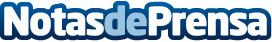 Aljarafruit aconseja el consumo de frutas de temporadaLos frutos rojos y cítricos: deliciosos y llenos de beneficios para la saludDatos de contacto:Juan Francisco Muñoz Sanchez622031709Nota de prensa publicada en: https://www.notasdeprensa.es/aljarafruit-aconseja-el-consumo-de-frutas-de Categorias: Nutrición Gastronomía Industria Alimentaria Consumo http://www.notasdeprensa.es